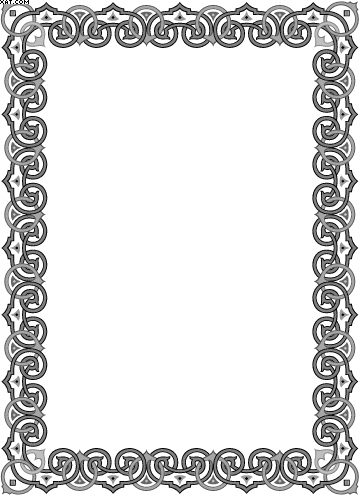 بسم الله و الحمد لله و الصلاة و السلام على رسول الله أما بعدفلا شك أن كل مخلص من المسلمين يحترق قلبه ألماً لما تمر به أمتنا الإسلامية من إنتهاك لحرمتها و إستهانه بدمائها بل و احتلال لأراضيها و نهب لخيراتها ، و المتمحص فى أحوال المسلمين اليوم يعلم أن المسلمين لم يهزموا من قلة فى العدد أو العتاد و إنما خلص لهم الأعداء بسبب تفريطهم فى أمر الله و جهلهم بدينهم فإن أطاع المسلمون أمر الله و تعلموا أمور دينهم إستحقوا أن ينزل عليهم نصر الله عز و جل ﴿ و كان حقاً علينا نصر المؤمنين ﴾و هذه نصيحة لكل المخلصين فى أمتنا التى لن تموت بإذن الله أبداً نريد فيها أن نرشد هؤلاء المخلصين إلى طرق يستطيعون من خلالها أن يخدموا هذا الدين و يوظفوا طاقات غيرهم من المسلمين ، و يجب أن لا نتعجل النصر ، فهذه الأمة أحوج ما تكون إلى بناء الإيمان فى نفوس أبنائها لبنة لبنة فنحن نحتاج إلى شخصية مسلمة متكاملةنحتاج لمسلم ذىو لن توجد و تنمو هذه الشخصية إلا فى بيوت الله (المساجد)ملاذ الصالحين الآمن ، ففى زمن عمت فيه المعاصى صغيرها و كبيرها أرجاء المعمورة ، لا يكاد المرء يجد مكان لا يجاهر الله فيه بالمعصية إلا بيوت الله ، لذلك يهرع إليها الصالحون و التائبون ولذلك كان لابد إيضا من إعادة النظر لواقع مساجدنا اليوم لتكون قادرة على رعاية الصالحين و إعانة التائبين.فالذين أتوا للصلاة فى مساجد أهل السنة قد صارعوا شياطين الإنس و الجن الذين صدوهم عن الصلاة و الصلاة مع أهل الإلتزام بالذات ، فبالرغم من تشويه صورة الملتزمين و تنفير الناس من الإلتزام و أهله إلا أنهم تجاوزوا كل هذه العقبات فكان لابد من الإهتمام بهمسنبدأ باستعراض الوسائل التى نصل من خلالها لتحقيق الهدف الأول ثم الهدف الثانىإذا استعرضنا شرائح الملتزمين من رواد مساجد أهل السنة نجدها كالتالى :-قطاع من العوام أو الملتزمين المنشغلين أو كبار السن ممن يجدون صعوبة فى أن يكونوا طلبة للعلمقطاع من الشباب الملتزمين متفتحة أذهانهم عالية همتهم قادرين على استيعاب العلوم المختلفة قطاع النساءقطاع صغار السنو نحتاج رفع مستوى الملتزمين فى كل قطاع من هذه القطاعات من  الناحية :- 1) العلمية و الفكرية     2) التربوية                       3) الدعوية و سوف نستعرض فى الصفحات التالية الأتىأ- رفع مستوى الملتزمين فى الناحية العلمية و الفكرية ب- رفع مستوى الملتزمين فى الناحية التربوية و الإيمانيةج- رفع مستوى الملتزمين فى الناحية الدعويةو فيه 1- منهج علمى و فكرى عام2- منهج علمى و فكرى للشباب المتميز3- منهج علمى للنساء4- منهج علمى لصغار السنو يخاطب هذا المنهج عوام الناس و قطاع من الملتزمين (( يخاطب عوام الناس بجميع شرائحهم )) و يراعى فى المنهج العلمى 1- ظروف المكان و احتياجاته مثلاً :- بجوار قبور أو موالد صوفية أو فرق مبتدعة أو مكان للمنكرات2- بناء الشخصية المتكاملة (( فى العقيدة – و المعاملة – و الأخلاق – و الدعوة ))3- مراعاة أحوال المتلقيين :- قال علي بن أبي طالب رضي الله عنه (( حدثوا الناس بما يعرفون أتحبون أن     				يكذب الله و رسوله )) رواه البخاري في صحيحه رقم 127-مع الفتح				و ينقسم المنهج العلمى العام إلى 1- الخطب    2- الدروس العامة    3- الكلمات القصيرة     4- الندوات         5- الدوراتهى من أوسع الأعمال من حيث عدد المتلقيين فمعظم الناس بحمد لله يحافظون على صلاة الجمعة فيراعى فيها التركيز على الجانب الوعظى و الإيمان باليوم الأخر و ربط الأحداث الجارية بكتاب الله وربط البلاء بالمعاصى ، و ربط النصر بالتوبةو التركيز على القضايا الكبرى مثل:- الربا و الحاكمية  والولاء و البراء و التفكر فى خلق الله و الإتباعيمكن عمل دورة للخطباء و لإعطائهم اصول الخطباة و كيفية تحضير الخطبة ، و ترشيح بعض الموضوعات و عناصرها و الإستماع إليهم و تقييم الأداءو يمكن عمل جدول للخطابة لإستيعاب الخطباء و المساجد و التوزيع الشهرى لهم تكون بعد المغرب أو العشاء و أحياناً العصر حسب الظروف و الأحوالفهو يعتمد على الأسلوب الميسر السهل و التكرار فى المعلومة و البعد عن التفاصيل التى لا تهم إلا طالب العلم و التى قد تشتت تركيز المستمع و يتم فيه التعليق على الأحداث الجارية ورد الشبهات التى قد تطرأو سنشير إلى بعض المواضيع التى من الممكن تناولها 1- العقيدةتبرزأهمية دروس العقيدة فى ظل الحملة الشرسة التى تتعرض لها الأمة الإسلامية اليوم من محاولة لإحياء فكر الصوفية بعدما إزدراه الناس ، و علموا بطلانه ، و إنه سبب أساسى فى زوال خلافتهم الإسلامية و فى انتشار البدع و المنكرات بين الناس ، فالذلك لابد من تدريس كتب العقيدة فى كل مكان لتحصين الناس من شر هذه البدع ، و كذلك لمواجهة حملات التنصير و محاولات نشر الفر الشيعى و غيره يمكن تدريس الكتب الآتية:- شرح أصول الإيمان – منة الرحمن (( د.ياسر برهامى)) – تطهير الجنان ثم الثمرات الزكية ( مع الإضافة ) ثم أحد شروح كتاب التوحيد مع تعليقات " فضل الغنى الحميد " ، الإيمان ((محمد نعيم يس))، أو معارج القبول (( محافظ حكمى))و لا ننسى أهمية تبسيط الأسلوب، و يكون التركيز فيها على المعتقد الصحيح ثم مظاهر الشرك تأتى بعد ذلك2- الفقه يمكن التدريس من كتاب:- فقه السنة أو الملخص الفقهىالتركيز على أبواب العبادات فى البدايةيراعى إذا كان غالب الحضور من العوام عدم الخوض فى المسائل االخلافية و ذكر الراجح و توضيح الأحكام ثم التطرق بعد ذلك إلى فقه النكاح و البيوع ثم باقى المعاملات من الكتب السابقةمراعاة فقه المواسم ( الصيام قبل رمضان – الصلاة فى رمضان – الحج قبل الحج  - الزكاة قبل موسم الحصاد )مع ربط الأحكام لفقهية بالناحية الإيمانية3- التفسير- تفسير آيات مختارة- أو شرح منهجى لأى من كتب التفسير ( ابن كثير – السعدى – أيسر التفاسير للأبى بكر الجزائرى )4- الحديث- شرح ميسر لرياض الصالحين- شرح ميسر لصحيح مسلم- شرح ميسر للأربعين النووية- شرح ميسر لجامع علوم الحكم5- الرقائق مختصر منهاج القاصدين – تهذيب مواعظة المؤمنين – كتاب التربية للشيخ أحمد فريد – كتاب تهذيب مدارج السالكين – كتاب الآداب الشرعية لابن مفلح – البحر الرائق للشيخ أحمد فريد6- السيرة                       نور اليقين – وقفات تربوية للشيخ أحمد فريد – الرحيق المختوم - مع ربط أحداث السيرة بالواقع المعاصر و كيف كان الرسول صلى الله عليه و سلم يبنى الشخصية المسلمة ثم المجتمع المسلمو تكون بعد الفجر أو العشاء و يراعى عدم تعارض المواعيد مع الدروس العامةو تكون قصيرة لا تتعدى ثلث الساعةو غالبا ما تكون -  كلمة الفجر فى التفسير			-  كلمة العشاء فى : السيرة من الرحيق المختوم أو صور من حياة الصحابة أو التابعيين							    - أو رياض الصالحين أو الترغيب و الترهيب 							    - أو البحر الرائق أو الزهد لإبن المبارك							    - أو كلمة فى الأداب و غيرهايتم إستغلال شباب المسجد فىإلقاء هذه الكلمات كإعداد لهمو تكون مرة كل شهر مثلاً تنتقل من مسجد إلى آخرو تكون لأحد الدعاه المشهورينو تتناول الموقف الشرعى  من الأحداث الجارية ، و توجيهات عامة للمسلمين ، أو قيل مواسم الطاعات كندوة عن الصيام قبل رمضان أو عن الحج قبل موسم الحجو هى مجموعة من المحاضرات المكثفةو تكون هذه الدورات يومان أو ثلاثة أيام من العصر إلى العشاء ، و تتكرر شهرياً أو كل شهرينو تتناول :قضايا فكرية:-  مقالات الدعوة – العمل الجماعى – السلفية و مناهج التغيير – الجهاد – الأمر بالمعروف – فقه الخلاف – قضايا الإيمان و الكفر – فرق الأمة – الإتجاهات المخالفة – محاضرات فى السلفية – قضايا عقدية – التوسل – الولاء و البراء – الحاكميةقضايا دعوية:-  الدعوة الفردية – صفات الداعية – طرق الدعوة – صور من دعوة الأنبياء و الصالحين لأقواهمقضايا تربوية:-  النواحى التربوية و التعبدية ، عمل اليوم و الليلة ، أعمال القلوب ، الآفات (الفتور – العجب – الفردية – حب الصدارة – امراض القلوب) ، آداب ، حقوق الأخوة ، بر الوالدين ، آداب طالب العلميراعى أن تضم الدورة خليطاً من القضايا السابقة حسب الحاجةيتم التنسيق مع المحاضرين و مناسبة الموضوع للمحاضريتم عمل امتحان فى نهاية الدورة و تحديد موعد لتوزيع الجوائز لا مانع من تخليلها بإفطار أو قيام ليل أو إجراء حوار مع أحد الشخصيات الدعويةهذه الدورات تغطى الجانب الفكرى لمعظم الشرائحهو من أهم الأعمال على الإطلاق و ذلك لأن الشخصية المسلمة متكاملة الأركان قادرة على نشر دين الله فى أى مكان توضع به و تحت أى ظروف ، و هى صمامات أمان للفكر الصحيح للإسلام من أى فكر منحرف وإن كانت الشخصية سوية كانت ثمار دعواتها كذلك شخصيات سوية و  يتم ذلك عن طريق :- انتقاء جيد للأفراد الأسوياء ممن يؤمل فيه أن ينمو فى الجانب العلمى و غيرهانتقاء المدرس الجيد الذى يعى الأهداف المطلوبةوضع منهج علمى متكامل  ( و سوف نفصله )تكميل المنهج العلمى بمنهج فكرى يضم لفكر الصحيح للإسلام و يتناول قضايا عن ( السلفية و أصولها – فقه الخلاف – الأمر بالمعروف و النهى عن المنكر – السلفية و مناهج التغيير – فقه الجهاد – العمل الجماعى – قضايا الإيمان و الكفر – العذر بالجهل...) و غيرهاوضع تصور للإرتقاء بالمستوى التربوى والإيمان أ- معرفة نظرية للخير( فضائل الأعمال – الأخلاق الحسنة – الآداب – أعمال القلوب ) و الشر( 				     أمراض القلوب – الأخلاق السيئة – المحرمات )ب- وضع برنامج عملى للطاعات المشتركةلابد من توظيف هذه الطاقات دعوياً على حسبها و حثه على الدعوة إلى الله سبحانه و تعالى ، مع الحذر من التسرع فى تصديرهلابد من توثيق العلاقة بين الطالب و المدرس و بين الطالب و غيره من الطلاب و ألا تكون قاصرة على المسجد فقط ، و يكون هناك معرفة بالظروف الإجتماعية و الأسريةعمل امتحانات دورية للمنهج العلمى و تقييم دورى مستمر لمستوى التحصيل و الإستيعاب و الفهم وضع برنامج لحفظ القرآن ودراسة تحفة الأطفال ثم الجزريةلابد للطالب فى المستوى الأول من تحصيل المعلومات الأساسية فى كل فرع و عدم التبحر فى أحد الفروع قبل الحصول على الأساسياتاحذر القراءة العشوائية و استشر من هو أعلم منك ليوجهك و لا تنتقل من كتاب إلى آخر فى نفس الفرع قبل إتقانهطريقة تجميع مسألة واحدة من عدة كتب طريقة غير ناجحة للمبتدئين و تضيع فيها الأوقات بلا تحصيل    ( اعتبر الكتاب الموجود هو الوحيد فى مجاله حتى تنهيه )لابد من ربط الجانب العلمى بالجانب التربوى ، و إلا فالعلم الذى لا يورث صاحبه التقوى علم لا فائدة له  ﴿ إنما يخشى الله من عباده العلماء ﴾ ، (( إنما العلم الخشية ))بالنسبة للقضايا الفكرية :- هناك قضايا رئيسية إختلفت فيها الإتجاهات الإسلامية فكان لابد من معرفة الحق فيها على وجه التفصيل و شبهات المخالفينمن هذه القضايا :- قضية الأمر بالمعروف و النهى عن المنكر :- و بيان فقهه من غير تفريط فيه أو تطبيقة بطريقة تضر المسلمين و مراعاة المصالح و المفاسد فيهقضية الجهاد :- وإنكار البعض له و غلو البعض الآخر حتى طبقة على أهل ملته فاستخف بالدم الحرامقضية مناهج التغيير :- و ما هو المنهج النبوى فى تغيير واقع الأمة و موقفنا من المناهج الأخرىقضية العمل الجماعى :- و أدلة مشروعيته و شبهات المبدعين لهقضية الخلاف :- و ما يسوغ و ما لا يسوغ و موقفنا من الخلافالسلفية :- أصولها و قواعدها و نشأتها و كل ما يتعلق بها قضايا الإيمان و الكفر :- و شبهات أصحاب الوعد و أصحاب الوعيدو قضايا اعتقادية هامة مثل :- الولاء و البراء و الحاكمية و التوسل و الهجرة ( تنبيه على قضية السفر لبلاد الكفار لإنتشاره بين الشباب) و غيرها ......بعض الكتب المرشحة كمنهج للقرأة (( ينتقى منها ))1- فى مجال العقيدة - تطهير الجنان و الأركان  - شرح أركان الإيمان – شرح أصول الإيمان ((للعثيمين ))- العقيدة فى ضوء الكتاب و السنة للأشقر – العقيدة الوسطية- التوسل و الوسيلة ، تحذير الراكع و الساجد ((الألبانى)) ،  كنت قبورياً ((جميل زينو)) - إلى التصوف يا عباد الله ((زينو)) ، فضائل الصحابة و ذم الشيعة (( أحمد فريد )) - كتاب الإيمان لشيخ الإسلام2- فى مجال السيرة صحيح السيرة النبوية – نور اليقين – سيرة بن هشام – تاريخ بن كثير أو بن الأثير – سلسلة التاريخ الإسلامى (( محمود شاكر ))  - تاريخ الخلفاء الراشدين3- فى مجال الفكر و الدعوةملامح رئيسية للمنهج السلفى (( علاء بكر ))  - أصول الدعوة – عودة الحجاب (( محمد اسماعيل )) – الغزو الفكرى (( علاء بكر )) – دعوة أهل الكتاب (( سعيد عبد العظيم )) ، و كتب ( محمد أحمد راشد مثل المسار و المنطق)4- السلوكقيام الليل (( وحيد عبد السلام )) – تعظيم قدر الصلاة (( أحمد فريد )) – الخشوع فى الصلاة  ((ا بن رجب )) – تهذيب موعظة المؤمنين – مختصر منهاج القاصدين – الآداب الشرعية (( للإبن مفلح )) – طريق الهجرتين- كتب الشيخ سيد حسين العفانى (رهبان الليل و الجزاء من جنس العمل) ، كتي ابن القيم بشكل عام5- الحديثصحيح مسلم – صحيح البخارى – صحيح السنن الألبانى – مسند الأمام أحمد6- مصطلح الحديث الباعث الحثيث – البيقونية – تدريب الراوىالأصل فى مجال النساء أن النساء شقائق الرجال فمعظم الأعمال المذكورة فى هذه الأوراق  تصلح لهنالمشاركة فى الأنشطة العامةعمل درس عام للنساء بعد صلاة العصر أو أى معاد مناسب يحث جميع النساء للحضور فيه يتم من خلاله توجيههن علمياً و فكرياً و تربوياًتحجيم  الشخصيات النسائية التى تتصدر للتدريس دون علمو فى الدرس العام تراعى بعض المواضع مثل :-  طاعة الزوج – تربية الأبناء – أحكام الحيض و النفاس آفات اللسان – الحياء – منكرات تقع فيها النساء  خطورة التبرج  و غيرها من الموضوعات المتعلقة و المهمة للنساءو كذلك من الممكن عمل درس منهجى خاص بهن فى العقيدة – و الفقه – و الحديث – و السيرةيمثل هذا القطاع أهمية مستقبلية ، لأن هذا القطاع ما هى إلا سنوات قليلة و يكونون شباباً يعتمد عليهم و لا يقولن أو يقل أحد أن هذا القطاع سريع الأقبال و لكن من يستمر على الإلتزام عدد قليل ، فإن هذا الكلام و إن كان صحيحاً و لكنك تزرع فيه بذرة تظل كامنة إلى أن يأتى الوقت المناسب فتنمو من جديد ، و التجارب خير شاهد و سوف نتحدث عن أشياء فى هذا القطاع :-المراحل العمرية :- و فى كل مرحلة نتكلم عن المنهج العلمى و الفكرى و التربويىعوامل جذب الشباب القائمين على هذا العملتقسم المراحل العمرية إلى :- من 7 سنوات إلى 14من 14 سنه إلى 18و تنقسم هذه المرحلة إلى :- 				أ-  من 7 إلى 11			        ب -  من 11 إلى 14المنهج العلمىالقرآن :- يتم تحديد قدر معين للحفظ أخر ثلاث أجزاء مثلاً 				                    للقرآن أهمية كبرى فى هذا القطاع فهو مدخل إلى كل ما نريد توصيلهالعبادات :- يتم تعليمه كيفية االوضوء و كيفية الصلاة و آداب الجمعة و التدريبب على الصوم	              	( تدريس نظرى )الحديث :- حفظ مجموعة من الأحاديث قصيرة المتن مع شرح مبسط  - حفظ الأربعين النووية للإعدادىالأذكار :- حفظ بعض الأذكار الموظفةالعقيدة :- من كتاب عقيدتنا لجميل زينو – يدرس كتاب أنا مسلم للإعدادىالآداب :- بعض الآداب مثل – بر الوالدين – صلة الأرحام – آداب اللسان – آداب الطعام – آداب النومالسيرة و القصص :- إستخراج بعض القصص من الرحيق المختوم أو نور اليقين أو صور من حياة الصحابة أو صور من حياة التابعين 	           -  تسرد القصة بطريقة مبسطة مثل ( الحواديت ) مع إستخراج الفوائد	- لابد من التركيز على قضية الإتباع و غرسها فى نفوس الصغار حتى إذا وجد ذلك الأصل سهلت باقى                          	الأمور  				ملحوظة :- تعتمد هذه المرحلة إعتماداً كبيراً على شخصية الأخ المربىينبغى تعريفهم بالله و بنعمه و إحسانة و يحبب إليهم النبى صلى الله عليه و سلم و كذلك الصحابة و العلماء و ربطهم بالمسجديستحب عمل علاقات بين المسجد و أهل الصبى لإدخال الإطمئنان إلى قلب أهله و قد يكون سبباً فى إلتزامهمهذا المنهج يصلح7-11 ومن 11-14 يكونالإختلاف  فى طريقة العرضيجب أن يتوفر فيهم السمت الطيب و الأمانة و الحلم و الإنضباط الفكرىالقدرة على إستغلال الموافق لبيان الجانب الفكرىالقيام ببعض النشاطات – الرحلات – اليوم الإسلامى – الحفلات { مع وضع برنامج مسبق لهذه الأعمال} لابد أن يكون مجيداً للتجويددراسة فقه العباداتدراسة أركان الإيمان الستةالأخلاق و الآداب من منهاج المسلمقراءة الرحيق المختوم – وقفات تربوية – حب النبي صلى الله عليه و سلم ( الفضل الإهى)قراءة رياض الصالحين مع شرح مبسط – قراءة كتاب (( مسؤلية الأب المسلم لعدنان بلحارث))المنهج العلمىالقرآن :- حفظ آخر 10 أجزاء  15 جزءالحديث :- دراسة الأربعين النواوية 									            قراءة فى رياض الصالحين ( قراءة الأخ معهم )العقيدة :- دراسة منة الرحمنالعبادات :- فقه العبادات من الملخص الفقهى أو فقه السنة أو منهاج المسلمالأذكار :- مختصر النصيحةالآداب و الأخلاق :- منهاج المسلمالسيرة :- وقفات التربوية – هذا الحبيب يا محب المنهج الفكرى :-يبث من خلال السيرة و العقيدة         مثلاً :-  العمل الجماعى               موقف الصحابة فى مؤته و تولية خالد 		              السلفية و مناهج التغيير            رفض النبى للمناصب فى المرحلة المكية                                                 غزو الأحزاب (( لا تذعوهم علينا)                                                           الجهاد               مراحل الجهاد – مع بيان المصلحة و المفسدة – القدرة و العجز                        فقه الخلاف             صلاة العصر ببنى قريظة- قراءة فى كتاب سؤال و جواب جول السلفية ( د.علاء بكر)و يتم توجيه الشباب إلى الآتى :- -الحرص على طاعة الله و بر الوالدين	         - الإضطلاع ببعض المهام الدعوية البسيطة دون مخاطرة- التحذير من أصدقاء السوء و خطورة التدخين	 - الإنتباه لقضايا الشهوة فى هذه المرحلة و التمرد و إثبات الشخصية                  			 - الإهتمام بالنشاط الرياضى و الرحلات و الأيام الإسلامية و الإفطارات و المسابقات				               يزداد على السابق :- قوة الشخصية و القدرة على السيطرة جموح الشباب و كثرة مشاحنتهم و مشاكلهم و معرفة طبيعتهم النفسيةسماع شرائط ( كيف نفهم المراهقين ) للشيخ محمدإتقان فضل الغنى الحميد القضايا الفكرية ( مقالات صوت الدعوة )فقه العباداتينبغى أن يتوفر فى  مساجدنا يتوفر فيها عوامل جذب لهؤلاء الصغار و الشباب ، من حسن الإستقبال و التبسم فى الوجه و الأهتمام ، و عدم التنفير أو نهره إذا أخطأينشط هذا القطاع فى فصل الصيف بعد الدراسة لذلك لابد من الإستعداد لإستقبالهم قبل ذلكمن الممكن عمل حفل تكريم الناجحين ،  و عمل دعاية جيدة هادئة ، و إن حضر ولى أمره فلا بأس ، يوزع فيها جوائز أو شهادات تقدير ، ثم تصب هذه الحفلة فى باقى الأعمالأهمية التعارف على أفضل طائفة و هم من يحضرون للصلاة معنا أو لصلاة الجمعة معنا و الذين يحضرون الدروس ثم من يصلون فى المساجد المحيطة بعد ذلكمن الممكن عمل مسابقات فى سورة من السور اليسيرة و عمل حلقات فى المسجد لحفظ هذه السورة و الدعاية الجيدة بعد ذلككذلك من الممكن خروج الشباب الملتزم مثنى إلى الشوارع لدعوة الشباب إلى الصلاة و دخول المسجد يراعى عدم إثارة مشاكل و الترفق فى الحديث مع الشبابحدث الشباب الملتزم على دعوة جيرانهم  و أقربائهم إلى المشاركة فى هذه النشاطاتأولاً مفهوم التربية ليس قاصراً على الناحية التعبدية و لكنه يشمل كل معانى الدين من تربية علمية و عقائدية و فكرية و لكن الحديث هنا يخص الناحية التعبدية و الخلقيةو فى نفس الوقت لا يمكن فصل الناحية التربوية عن الناحية العلمية فعلى المعلم ألا يدع فرصة أثناء تعليمه لغيره لا يتعرض فيها  للفوائد التربوية التى فى الدرسالمنهج التربوى 1- نظرى ( كتب يقرأها المربيين)									            (كتب مختارة كمنهج تربوى للشباب)		  2- عمليو هو مبنى على السمات التى نريد توافرها فى الشخصية المسلمة1- حسن الخلق ( الحلم – الصبر – الشجاعة – الكرم .........)2- حسن المعاملة ( آداب اللسان – حسن السمت – بر الوالدين – صلة  الرحم – حق الجار.......)3- أعمال القلوب ( المحبة – الخشية – الورع – الخوف – الرجاء ...)4- أمراض القلوب ( الكبر – العجب – الحسد – الرياء ....)5- الجانب التعبدى ( قيام الليل – صيام النوافل – الأذكار ....)الأصل كما بينا وجود الشيخ أو المربى أو الأخ الفاضل الذى يوجه و ينصح و يتابعمن الممكن التذكير بعبادة أو خلق فى الأسبوععمل ورد محاسبة (دون ذكر الإسم)ربط المجموعات العلمية بالجانب التربوىوجود شق تربوى فى كل أعمالنا مثل :- الدروس ، الدورات ، الأيام الإسلامية ......تعويد الملتزمين على الطاعات من خلال عمل طاعات مشتلركة مثلافطارات - قيام الليل - زيارات للمشايخ فى المنزل  -  زيارات للقبور -  أيام إسلامية -  زيارات للمستشفيات  - إعتكافات -  زيارات بين أهل كل مسجد  - الجلوس بعد الفجر للذكر حتى الشروق ثم صلاة الضحى	           	     دعوة فردية  (جانب نظرى - جانب عملى)      الدعوة     		     دعوة عامة   (جانب نظرى – جانب عملى)1- الدعوة الفردية جانب نظرى- يغطى الجانب الدعوى النظرى من خلال الدورات و الأيام الإسلامية و الإعتكفات و غيرها- و كذلك من خلال بعض الكتب المختصة بالدعوة الفردية2- الدعوة الفردية جانب عملىمن خلال متابعة الأمام لدور الأخ و أهمية قيامه بالدعوة الفردية ، و متابعته لفرد أو عدة افراد و متابعة إلتزامهم1- الدعوة العامة جانب نظرى- من خلال الدورات و غيرها - محاضرات فى أهمية الدعوة ، أصول الدعوة ، صور حيه للدعاة ، أهمية العمل للدين- كتاب أصول الدعوة له أهمية كبيرة فى توضيح الدعوة و أصولها + كتاب (( التحديات التى تواجه الشباب المسلم )) لناصح علوان- يمكن الإستفادة من الكتب الآتية :- 30 طريقة لخدمة الدين و كتب الراشد (( المسارة المنطلق ........ ))2- الدعوة العامة جانب عملىيتم من خلال توظيف الإمام للأخ فى المجال الذى يجيده ، فهذا يجيد الأذان ، و هذا يجيد متابعة مكتبة الشرائط ، و هذا يجيد الكلمات و غيرها من الأعماليجب حث الجميع  على حسن السمت و التعرف على كل من يدخل المسجد ، و متابعته و ربطة بالمسجدالمشاركة فى الأعمال الدعوية العامة مثل :– الرحلة ، زيارة المشايخ - زيارة المدعويين -  زيارة المستشفيات -  الخروج لدعوة الناس خارج المسجد إلى الصلاة و غيرها- زيارة المقابر (يمكن استخدامها كتدريب للخطابة) توفير وسائل الدعوة كالشريط و الكتيب و الملصقاتيبرز هنا أهمية دور الإمام فى تحديد المهام للأفراد و شرحها و متابعتهم فى تنفيذها و سر الخلل المترتب على تقصير أحدهم  -  هذا الهدف فى الحقيقة ثمرة لتحقيق الهدف الأول-  و هذا الهدف له شقان 1- اعذار عام :- و هو توصيل دين الله إلى الناس جميعاً	  2- بناء شخصية مسلمة متكاملة الأركانفالشق الأول :- نريد من خلاله توصيل الفهم الصحيح للإسلام إلى كل من حولنا و لا ندع بيتاً إلا دخله هذا الفهم ، و لا ننتظر الناس أن يأتوا إلينا بل نبادرهم نحنو مجال التفكير فى هذه الأعمال مجال واسع و يجب أن نشارك معنا فى التفكير غيرنا ممن يحمل هم الإسلامالشق الثانى:- و هو بناء شخصية مسلمة متكاملة فى العقيدة و العبادة و المعاملة و الدعوة و الأخلاقو هذا يستلزم الإلمام بالدعوة الفرية و عواملها التدريجية و إعداد أعمال تتناسب مع هذه المراحلبعض الأعمال المقترحةو هى قسمان أعمال :         1-  داخل المسجد			             2-  خارج المسجدالتعارفهو من أهم الأعمال داخل المسجد و لابد أن يحث الأمام جميع الملتزمين إلى المسارعة إلى التعارف على كل من يدخل المسجد و التبسط معه لإزالة الحاجز بينه و بين الملتزمين ، ثم ربطه بعد ذلك بحلقة من حلقات تحفيظ القرآنمقرأة القرآنو تكون مقرأة عامة يدعى إليها الناس عقب صلاة الجمعةيختار لها شخصية تجيد التفاعل مع الناسيدرس فيها التجويد مع قدر بسيط من الحفظالتركيز الأكبر يكون على تصحيح القراءةحلقات تحفيظ القرآنيصب فيها التعارف أو مقراءة القرأنيزداد فيها كمية الحفظ و التجويديضاف إليها غرس بعض معانى الإلتزاملا مانع من إستخراج الفوائد من الآياتبعد أن يستغرق فيها فترة يضاف إليها بعض المواد العلميةمكتبة الشرائطلابد من تحديد من يقوم عليها و يحدد شروط و مواعيد الإستعارةينبغى أن يتوفر فيها الشرائط :- العلمية (مجموعات علمية ، مجموعات فكرية)							    - الوعظية ( يراعى أن يكون الواعظ من أهل السنة )التفكير المستمر فى تنمية المكتبة بكل جديد و مفيدو كذلك تفعيل دور المكتبة	عن طريق – الإعلان عن كل شريط جديد يصل إلى المكتبة  - عمل مسابقات فى تلخيص شريط  - شراء شريط بسعر مخفض و توزيعه بسعرهتوزيع الشرائط على جيران المسجد ، شريط كل اسبوعمكتبة الكتبيتبع فيها ما اتبع فى مكتبة الشرائطمجلة الحائطو كذلك الأبد من وجود فريق يقوم عليها و يكون لكل منهم دور محددو يراعى فيها الإيجاز و المعلومة المركزة و كبر الخط و وضوحهو لمجلة الحائط عدة أنواع:-مجلة ذات موضوع واحد :- تتحدث مثلاً عن الصلاة أو فى العقيدة أو غزوةمجلة ذات موضوعات متعددة :- تتحدث عن الفقه و رقائقمجلة إخبارية :- تجمع فيها أخبار المسلمينمجلة للموسم :- قبل رمضان و قبل الحج و الأحداث الجاريةلابد ألا يزيد عمر مجلة الحائط عن أسبوعين أو ثلاثة و لابد أن تتعغير بصفة دوريةملصقات مفردةو يحتوى على ذكر أو آيه أو حديث أو قول مأثور و يعلق بحيث لا يشغل المصلىيحبذ أن تكون خادمة لطاعة الوقت ، كرمضان و العشر الأول من ذى الحجة و الأشهر الحرام ، و من الممكن أن تستغل خارج المسجد ( فى مداخل المساكن و غيرها من أماكن تجمع الناس) ، و تكون موجزة جداً ، بحيث تقرأ فى لحظاتالمسابقاتو لها أهدف و أنواع متعددة منهاأ) مسابقات القرآن :-مسابقة فى سورة سهلة :- و الغرض منها تجميعى ، و  تكون مسابقة فى سورة سهلة يدعى إليها جيداً و يشارك الجميع فى الدعوة إليها و تكون جوائزها قيمة ، يتم عمل حلقات لتحفيظ هذه السورة و التعرف بالمشاركين و ربطهم جيداً بالمسجدمسابقات فى أجزاء كبيرة من القرآن :- و الغرض منها تشجيع الملتزمين و غيرهم على الحفظب) مسابقات حديثية :- و تكون فى مجموعة من الأحاديث مع شرح مبسط لنشر سنة رسول الله صلى الله عليه و سلمج) مسابقات علمية :-و تكون مسابقات متعددة المواضيع فى الفقه و السيرة و العقيدة و غيرها و هى نوعان :- مسابقات تعليميةليس الغرض منها إختبار الناس بل الغرض توصيل معلومة معينة فذلك يجب أن تكون فى المواضيع التى نريد توصيلها للناس من عقيدة و عبادات و غيرها ، و يجب أن تكون سهله يغلب عليها :-اسئلة صح و خطأ – أو أكمل – أو تحديد سورة و طلب ذكر الآية التى تدل على الأمر الفلانى2- مسابقات إختباريةو تكون بعد المجموعات الشرعية الغرض منها إختبار الطالب فى وصول المعلومة إليهد) مسابقات بحثية:-الغرض منها التأكد من وصول أمر مهم بتفاصيله (الدقيقة إلى من يستطيع نشره بعد ذلك مثلاً الأيمان بالقدر ، التوسل ، الصوفية ، ....)لقاء دعوى عامو هو لقاء دعوى يخاطب المدعويين و حديثى الإلتزامو هو لقاء تصب فيه الدعوة الفردية ، و هو يعد مرآة لنشاط الملتزمين فى الدعوة الفرديةو هو لقاء متعدد الفقرات ، و يشارك فيه الشباب الملتزمو تكون فى اللقاء محاضرة لا تزيد عن 30 إلى 45 دقيقة لشيخ من الشيوخ فى موضوع يناسب الحاضرين 								و هذه صورة مقترحة 	:-													- يبدأ بالقرآن الكريم										        - ثم محاضرة للشيخ										        - ثم فقرة أو فقرتين – للشباب - 								        - ثم أخبار العالم الإسلامى									        - ثم مسابقة خفيفة و تكون شفوية و فيها جوائز فورية		و هذه الفقرات من الممكن أن تكون :- فقرة فى العقيدة (باسلوب سهل ميسر)قصة صحابى أو تابعىوقفة مع سيرة رسول اللهالتنبيه لخلق من الأخلاقأو عمل من أعمال القلبأو أداب من الآدابفى رحاب القرآن :- تفسير آية أو بعض الآيات و استخراج الفوائد  التاريخ الإسلامى :- معرفة أو موقف من التاريخ الإسلامى	" اعرف أخاك " :- و تتحدث عن المسلمين فى بلد آخر	فقرة شعريةوقفه مع حديث من أحاديث رسول الله سنن مهجورة (لإحياء سنن قد هجرها الناس)اعلام و أصنام (ترجمة لأحد الصالحين ، أو تحذير من أحد المنافقين لابد أن يكون هناك من يقوم على هذا اللقاء و تنسيق الفقرات ، و حث الملتزمين على الدعوة إليهإفطاراتتكون كل اسبوعين أو شهر حسب الظروفيحث الجميع على جمع إشتراك لمصاريف هذا الإفطار ، أو المشاركات العينيةمن الممكن دعوة أحد الدعاة و عمل حوار مفتوح معه بعد الإفطارالإعتكافاتقد يكون ليلة أو يوم أو يومان ومن الأفضل ألا يزيديعد لها برنامج يتناسب مع الهدف منهاأيام إسلاميةو يبدأ من بعد الفجر أو الظهر أو العصر ، و إن كان بعد العصر أوقع حتى يكون الناس قد فرغوا من أعمالهمو يعد له برنامج يتناسب مع الهدف منهاو هى بديل للرحلات إن تعثرتقيام جماعىيتخير يوم لذلك و لا يثبتيتخير الصوت الحسن قد يتخلل الصلاة كلمة فى الرقائقالجلوس فى المسجد حتى الشروق للذكرو هى مدخل لنشر الدعوة و الفهم الصحيح لإسلام لأن الإنسان أسير الإحسان و منها :-سد حاجات المسلمينعن طريق جمع الزكاة من الأغنياء و ردها للفقراءجمع الملابس أو مازاد عن حاجة المسلم و ردها على أخيهمساعدة من يبحث عن عمل أو وظيفة على هذا الأمرو كذلك مساعدة من يبحث عن زوجة صالحة على هذا الأمرجمع الأموال لشراء الأضاحى و توزيعها على فقراء المسلمينجمع زكاة الفطر و توزيعها على المسلمينعلاج المرضىعن طريق عمل عيادة دائمة أن كان هناك مكان أو الأتفاق مع طبيب على الكشف على المرضى فى يوم معينو كذلك عمل صيدلية دائمة فى المسجد لتوفير الدواء للمحتاجينعمل دروس تقويةو ذلك بالإستعانة برواد المسجد ممن له مقدرة على التدريس لإعانة ابناء المسلمين على التفوقالزياراتزيارة المستشفيات و دور الأيتام و المسنين و تقديم الهدايا و العون لهم المعارضمن الممكن عمل معارض مختلفة و بسعر الجملة و ذلك لإعانة المسلمين على متطلبات الحياةمعارض قبل الدراسة (للأدوات المدرسية)معارض قبل الأعياد (للملابس)دعوة أهل البيت و الأقرباء و الجيرانو هذا العمل فيه تقصير شديد ، لأن الأخ لو دعى أهل بيته و جيرانه لإنتشر الخير أكثر من ذلك لذلك لابد من تذكير الأخ و حثه بإستمرار لدعوة أهل بيته و أقرباءه و جيرانهالخروج للدعوة خارج المسجديخرج الملتزمين مثنى و يدعوا الناس للصلاة و الإستجابة لأمر الله ، يبدأ بالتحبب إلى الناس و تذكيرهم بنعم الله عليهم ثم بحقيقة الدنيا و لماذا خلقنا الله ثم يتحدث عن أوامر الله و على رأسها الصلاة ، فإن كان يصلى يدعوه للصلاة فى المسجد و حفظ القرآنزيارة القبورلما فيها من تذكر الموت و ترقيق القلبزيارة المستشفياتو فيها تذكيرٌ بنعمة الصحة و ترقيق القلوب و شكر اللهو كذلك دعوة المريض للإلتزام و بيان كيفية وضوء المريض و كذلك صلاتهالرحلاتو هى تزيد الرابطة و تزيل الحواجزيراعى ألا يغلب عليها المدعويين و لكن حبذا أن يغلب عليها الملتزميين حتى يتأثر المدعويين بهم كما يراعى وضع برنامج مسبق و الإعداد الجيد لها و جمع إشتراك مسبق لتغطية التكاليفالرحلات متعددة الأيامو يكون الغرض منها فكرى و تربوى و دعوى و ترفيهىينتقى مكان بعناية شديدة بعيداً عن المنكرات و غيرهايوضع برنامج حسب الحاجة يتضمن - محاضرات – جانب ترفيهى و جانب تعبدى قيام ليل و اذكارو هى كذلك ليست لمدعويين و لكنها للملتزمينو هى فرصة ممتازة لحياة جو إسلامى متكامل و تعطى شحنة إيمانية جيدة و تزيد من الإرتباط بالدعوةزيارة المشايخفى المسجد أو فى بيتهو فيها تعظيم قدر العلم و العلماء فى نفوس الناسو كذلك الإستفادة من علمهمو وجود تواصل بين الأجيال بنقل الخبراتنشر الشريط الإسلامى لجيران المسجد و المسكنلابد من السعى لنشر الفهم الصحيح للدين فى كل بيت ، فبدلاً من أن يظل الشريط الذى تسمعه أو الكتاب الذى قرأته على الرف دون استفادة منه ، من الممكن عمل إستعارة من غير طلب للجيران كتاب أو شريط فى الأسبوع ( الشريط أيسر )مثلا يقوم الأخ بطرق أبواب جيرانه مرة فى الأسبوع ليعيرهم شريط أو كتاب ثم يأتى فى الأسبوع الذى بعده و يأخذ القديم و يعطيهم الجديديراعى الإلتزام بالآداب الشرعية من غض البصر و غيرهمعارض الكتاب و الشريط الإسلامىمن الممكن عمل معارض للكتاب و الشريط الإسلامى بسعر الجملةبعد أن ذكرنا أهدافنا و وسائلنا فى تحقيقها يبرز أهمية دور الإماممطلوب منه تنفيذ و متابعة كل ما سبقمطلوب منه متابعة مستوى الملتزمين علمياً و إعداد المجموعات الشرعيةو كذلك متابعة الملتزمين تربوياً و تفقدهم فى الصلوات و غيرها من الأعمالثم البحث عن الطاقات و توظيفها لإستقبال التائبين و الملتزمين الجدد و إرشادهم للصوابفدور الإمام دور محورى لذلك كان لابد من إعدادههناك صفات يفضل و جودها فى الإمام مثل الحلم و الأناه ، علو الهمة ، الكرم و الإثار ، الشفقة على المدعويين ، سعة الأتصال ، حبذا المكانة المرموقة و" الوجاهة "لابد من متابعة الإمام فى الجوانب الآتية:-القرآن :-  يتابع فى حفظ القرآن كاملاً مع إجادة القراءةالفقه :- دراسة فقه العبادات من فقه السنة أو منار السيبلالعقيدة :- دراسة منة الرحمن ثم فتح المجيد + فضل الغنى ثم معارج القبول		مصطلح الحديث :- دراسة تيسير مصطلح الحديث ثم الباعث الحثيثالأصول :- دراسة الأصول من علم الأصول ثم الواضح أو المذكرةقراْة فى- الحديث : شرح الأربعين النووية ثم شرح رياض الصالحين (ابن عثيمين) أو صحيح		   مسلم						- التفسير : قراءة فى أحد التفاسير ( أيسر التفاسير أو تفسير بن كثير )		- السيرة : الرحيق المختوم + العواصم من القواصم- الرقائق : البحر الرائق –  مختصر منهاج القاصدين -  تهذيب مداج السالكين –      		  طريق الهجرتين -  آفات على الطريق7- الجوانب الفكرية- دراسة :- العمل الجاعى ، السلفية و مناهج التغيير ، فقه الجهاد ، فقه               الخلاف ، قضايا الإيمان و الكفر ، الأمر بالمعروف و النهى عن المنكر	- قراءة :- إلى التصوف يا عباد الله ، فضائل الصحابة و ذم الشيعة ،                	  الإبداع فى رمضان و الإبتداع ، تلبيس إبليس ، كتب الراشد ( المسارى المنطلق)، عودة الحجاب ، العلمانية و آثارها ، محاضرات فى السلفية ، مذاهب فكرية فى الميراث			شرح تفصيلى لطبيعة دوره و أهميته (( و هو تنفيذ كل ما سبق )) 								تمتلك هذه الأمة طاقات هائلة و لكنها معطلة و ربما تكون أنت إحدى هذه الطاقات المعطلة و يكون السبب أنك لم تخطط لحياتك و لم تنظم وقتك ، فأدى ذلك إلى الأهتمام ببعض الأمور و ترك البعض الآخر ففوت على نفسك الخير الكثيرجوانب حياة المسلمإذا نظرنا جوانب حياة المسلم نجدها تنقسم إلى1- طلب العلم 	      	2- العبادة      		3- الدعوة               4- الكسب			       5- الأهل		       6- البدن		  	       7- رفع القدراتهذه هى الأمور التى لابد أن يهتم بها المسلم كل بحسبه و لا يفرط فى أى منها :- و نراعى فيه الآتىتحديد الدروس التى سوف تحضرها ( عقيدة ، فقه ، مصطلح ، تفسير  .... )تحديد وقت لمذاكرة هذه الدروستحديد وقت للقراءة خارج هذه الدروس و هى مواد مكملة كالسيرة و السلوك  تحديد وقت لإنفاق هذا العلم و هذا لا يقل أهمية عن تحصيله (( العلم يزكوا بالإنفاق ))تحيد برنامج لحفظ و مراجعة القرآن  فهذه خمس مواعيد لابد من تحديدها و تثبيتها و فيهافرائض :- قد فرضها الله عليك كالصلاة و الصيام و الزكاة و الحج و غيرها و لابد عليك أن تتم هذه الفرائض ثم تنتظر لغيرها ، و من أشهر الفرائض المضيعة ، صلاة الفجر ، فكيف ينتظر مضيعها أن تستقيم له الحياةنوافل :- و هى سبب لمحبة الله عز و جل فبعد أن أتم العبد فرائض الله ينظر إلى النوافل كالسنن الرواتب ، و أذكار الصباح و المساء و النوم و الصلاة و غيرها و قراءة القرآن و قيام الليل و صيام الأثنين و الخميس و الثلاث البيض و زيادة المرض و القبور و الدعوة إلى الله و صلة الرحم ...... و كل هذه الأمور تحتاج إلى تحديد وقت فى حياتك و تثبيتهو فيها دور شخصى :-  قف واسئل نفسك كم نفس قد هداها الله على يدك ؟! أين دعوتك لجيرانك ؟ هل أنت مؤثر فى المكان الذى توجد فيه ؟ أم أن وجودك و عدمه سواء ؟ هل تخطب الجمعة ؟ هل تعلم الناس ؟ و هل .....؟دور داخل الإطار العام :- و هو دورك فى دعم المنهج الذى رضيته لنفسك و الذى تأمل أن يكون نصر الله من خلاله و نصر دينه كذلك و كلا الأمريين يحتاجان منك إلى تحديد أوقات و تثبيتهاو فيه حرصك على الحلال و ما يكفيكو كذلك أحرص أن يكون العمل لا يزيد عن 8 ساعات بأى حال حتى لا يكون العمل حائل بينك و بين باقى الواجابات فتصبح آلة لجمع المال و تذكر 	﴿ و من يتق الله يجعل له مخرجاً و يرزقه من حيث لا يحتسب ﴾كلكم راع و لذلك لابد أن تهتم بأهلك فى أمور أخراهم و دنياهم فخيركم خيركم لأهله ، فنقترح عليك عمل درس اسبوعى لأهلك تعلمهم أمور الدين فأى خسارة أن ينتفع بك البعيد و يفتقدك القريب- البدن هو دابتك توصلك إلى الآخرة فإن أهملتها عطلت باقى حياتك - فلابد أن يهتم بعلاج هذا البدن أن طرأ عليه مرض- و كذلك أن تمارس رياضة بعد أن تستيقظ من نومك ( فقد كان النبي يسابق بين أصحابه- فإن كنت لا تجيد السباحة تعلمها و إن كنت لا تجيد القيادة تعلمها- و كذلك الكمبيوتر - و اللغات الأخرى إن كانت هناك حاجة- و قبل كل ذلك لغتك العربيةو بعد أن استعرضنا جوانب الحياة تبقى أن تضعها فى جدول اسبوعى كالجداول المدرسية و لكنها توقت بمواقيت الصلاةإحرص على أن يكون الجدول واقعياً بعيداً عن المثاليةروض نفسك بالتدريج فقم مثلاُ الليل بركعتين ثم استمر فى الزيادةحاسب نفسك كل يوم على ماتم و ما لم يتم قبل أن تنام ذكر نفسك بعمل الغددور المساجد في الإرشاد الاجتماعي لأسر ذوي الاحتياجات الخاصةإن المساجد عندما توفر فرص العمل الخيري لأبناء الحي لخدمة أفراد الحي فهي بذلك تساهم مساهمة فاعلة في توفير التكافل الاجتماعي الذين أمرنا به الله سبحانه و تعالى.
قال تعالى:"إن هذه أمتكم أمة واحدة و أنا ربكم فاعبدون" ( الأنبياء آية 92)
إن الأسر التي تعتني بطفل ذي احتياجات خاصة أو شخص مريض مرض مزمن أو الأسر التي تعاني من أوضاع مالية محدودة لهي بأمس الحاجة إلى المساعدة، كما أن العديد من أفراد المجتمع على أتم الاستعداد لبذل الجهد في سبيل كسب رضى الله عن طريق تقديم المعونة لإخوانهم المسلمين، إلا أننا بحاجة إلى مؤسسات تعلمنا باحتياجات جيراننا في الحي و من يكون أجدر بهذه المهمة غير مسجد الحي و إمامه الذي هو أحد أفراد الحي. و بذلك يتمثل دور المسجد في تعميم احتياجات سكان الحي على مواطنيه و تنظيم أعمال المساندة. 
فيما يلي : دور المساجد في الإرشاد الاجتماعي لدعم لأسر ذوي الاحتياجات الخاصة:	
 1- نشر الوعي عن الإعاقات من خلال الخطب و الدروس الدينية .
2- تعزيز فكرة التكافل الاجتماعي من خلال التعاون مع أسر ذوي الاحتياجات الخاصة .
3- توضيح أهمية توفير الخدمات المناسبة لاحتياجات الأطفال ذوي الاحتياجات الخاصة 
4- تشجيع تحسين أوضاع الحي لتسهيل حركة المعاقين جسدياً.
5- تحسين صورة الأفراد ذوي الاحتياجات الخاصة من خلال توضيح قدراتهم و ذكر نماذج ناجحة منهم (كالشيخ عبد العزيز بن باز رحمه الله) و كيفية تغلبهم على الإعاقة.
6- تشجيع الدمج من خلال أنشطة المسجد كحلقات التحفيظ ورسم صورة إيجابية لدى الأطفال عن ذوي الاحتياجات الخاصة و تذكيرهم بالأجر الذي أعده الله لمن يتعاون مع أخيه المسلم .
7- حث الوالدين على تنشئة أبنائهم ذوي الاحتياجات الخاصة تنشئة دينية سليمة من خلال إحضارهم معهم لكل صلاة .
8- توفير أنشطة و زيارات خارجية تشمل الأطفال ذوي الاحتياجات الخاصة بالإضافة لأطفال الحي.
9- توفير خدمات مساندة لأهل الأطفال ذوي الاحتياجات الخاصة كتوفير رعاية للأطفال في حالات الطوارئ. 10- تعميم الحاجات المادية لأسر ذوي الاحتياجات الخاصة على المقتدرين من أهل الحي.
11- تشجيع التبرع بالمستلزمات التي قد تكون ذات فائدة لذوي الاحتياجات الخاصة و إيصالها لمستحقيها. و آخر دعوانا أن الحمد لله رب العالمينالمحتـــــــــــويات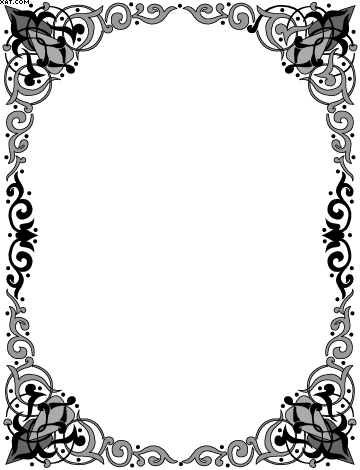 فيحيا المسجد وبه تحيا الأمة ... 
لم تأت هذه السطور لتقول بأنها الحرف الأخير إنما لتصور محاولة متواضعة تخضع لموقع المسجد ( كأن يكون المسجد في السوق أو في حارة صغيرة أو كبيرة أو في منطقة صناعية أو في قرية أو مدينة) ولعدد المصلين ووضعهم الاقتصادي والثقافي فيزاد في اللجان أو ينقص منها ويغير في أولويات البرامج وطرق التنسيق. 
كل لجنة من هذه اللجان تشتمل على رئيس ونائب رئيس وعدد من الأعضاء. ومدة كل لجنة سنتين فقط، بعدها يغير ترتيب اللجان من جديد، بحيث لا يحق لأي فرد أن يظل في منصب رئيس لجنة ما فترتين متواليتين، ولا مانع أن يختار نائبا رئيس في لجنة ثانية أو يعود رئيس على أية لجنة بعد مضي سنتين أخريتين. وكذلك الأعضاء لا يبقون لفترتين متواليتين في لجنة واحدة، فمن كان مع لجنة الدعوة في هذه الفترة ينتقل إلى غيرها في المرحلة الثانية. 
(والهدف من هذا انتقال التجارب والقدرات والكشف عن صلاحيات الأفراد، والقضاء على حب الجاه في النفوس وألا يكون المسجد حكرا لفئة دون آخرين، وأن يدرك الجميع بأن العمل يجب أن يكون لوجه الله عزوجل لايراد منه إلا رضاه سبحانه وتعالى). 
رئيس اللجان برفقة الإمام والخطيب والمؤذن يشكلون إدارة المسجد في كل فترة، وبذلك تتغير الإدارة على مدار كل سنتين ويبقى الإمام والخطيب والمؤذن أعضائها الدائمين وبقية الأعضاء يتركون فرصة المشاركة في الإدارة لغيرهم من المصلين. 
والمفروض أن تغطي لجان المسجد جميع المصلين بالمشاركة سواء في شكل رئيس أو أعضاء أو رفقاء. إدارة كل لجنة تتولى المهام المؤكلة إليها وتستعين في القيام بمسئولياتها بسائر المصلين. 

ونقترح أن تشكل في كل مسجد اللجان الآتية: 
1. اللجنة الدعوية.       4 . اللجنة الشرعية. 
2. اللجنة الاجتماعية.    5. لجنة الاحتساب. 
3. اللجنة الإعلامية.     6. اللجنة المالية. 
7. اللجنة الرياضية. 
وإليك تفصيل مهام اللجان: 
(1) اللجنة الدعوية. 
تعتبر اللجنة الدعوية من أهم لجان المسجد ووظائفها هي جوهرة رسالة المسجد. تتكون هذه اللجنة من رئيس ونائب رئيس وتسعة أعضاء ( أو أكثر حسب الحاجة) ، ويتولى كل عضو الإشراف على جزئية من العمل ويتعاون الجميع بمشاركة من أهل المسجد في سير البرامج على أحسن وجه ممكن. 
من أهم مهام هذه اللجنة: 
ب‌. القوافل الدعوية. 
ت‌. الدعوة الفردية ودعوة الأسر وزياراتها. 
ث‌. برامج الخطب والمحاضرات ودعوة المشايخ المشهورين. 
ج‌. الدروس المسجدية. 
ح‌. إقامة المسابقات ( حفظ القرآن أو أجزاء منه ـ مسابقات حسن التلاوة ـ حفظ الأحاديث ـ قراءة الكتب و...) 
خ‌. إدارة المكتبة ( المقروءة ـ السمعية ـ البصرية) 
د‌. إدارة غرفة الحاسوب. 
ذ‌. إقامة حلق القرآن. 
ر‌. زيارة المقابر والمستشفيات. 
ز‌. برامج دعوية لسجون المدينة. 
س‌. برامج رمضانية. 
أ) القوافل الدعوية: 
1.تنظم هذه اللجنة قوافل دعوية بعد كل فترة وفترة ولاسيما في فترات الإجازات الأسبوعية والصيفية لمن يرغب من المصلين وتبعثها إلى القرى النائية وإلى المساجد البعيدة وإلى الأماكن التي تفتقر إلى الدعوة. وهذه الرحلات التي تتسم بروح دعوي سياحي تقوي الروابط والصلات بين أفراد الحي وتولد فيهم شعورا بواجب مسئولية الدعوة. 
2. كما تنظم رحلات تعليمة دعوية ـ لمن يرغب من المصلين ـ إلى المساجد التي بها أحد العلماء الكبار لتستفيد هذه القافلة الدعوية من دورة تعليمية في شتى مجالات؛ الدعوة أو التفسير أو الحديث أو الفقه أو ... مما تخصص فيه ذلك العالم، بجانب ما تقوم به من واجب الدعوة في تلك المساجد والمناطق. 
3. استقبال قوافل ( جماعة التبليغ) والقوافل الدعوية التي تقدم من سائر المساجد أو المناطق. 
تتولى هذه اللجنة حسن ضيافة القوافل الدعوية التي تقدم إلى المسجد وتشارك في برامجها وإذا أحست بأن هذه القوافل تفتقر إلى العنصر العلمي والدعوي المناسب تحاول تثقيفها وإفادتها بما لديها من الكوادر العلمية والدعوية في حكمة، كما أنها تسعى بكل جهدها أن تدعو المصلين إلى المشاركة والاستفادة من هذه القوافل. 
ب) الدعوة الفردية ودعوة الأسر وزياراتها: 
تقوم هذه اللجنة بتنظيم حلق دعوية خاصة لبعض أفراد الحي ممن لا يصلون أو يتكاسلون في الصلاة أو اشتهروا بإدمان بعض الذنوب والكبائر، فتوكل هذه اللجنة شخصا أو أشخاصا من ذوي الصلاح والنفوذ في المنطقة بقيام واجب الدعوة والإصلاح في حكمة وذكاء وبصيرة. 
كما أنها تخصص دعاة مثقفين وعلماء لدعوة من تأثر من أهل الحي بالأفكار والترهات الغربية والبدع المنكرة لرفع شبيهاتهم وأخذهم إلى المسجد. 
وكذلك ترتب زيارات أسرية للعوائل اللاتي تعاني ضعفا في الوازع الديني أو تعاني مشاكل عائلية أو مشاكل صحية أو ... والأسر التي قدمت إلى الحي جديدا. وزيارات والبرامج إصلاحية بين الأسر التي حدثت بينها نوع من التشاحن والبغضاء. 
ج) برامج الخطب والمحاضرات ودعوة المشايخ المشهورين: 
ترتيب خطب الجمعة وإثراء موضوعاتها لتكون حيويا تناسب الجو العام، وترتيب محاضرات أسبوعية أو شهرية ودعوة المشايخ المشهورين وذوي الصلاح في البلد إلى المسجد.د) الدروس المسجدية: 
إقامة حلق دروس في المسائل العقيدية والفقهية والتفسير والحديث والدعوة للشيوخ والشباب والفتيان من الجنسين، والإشراف عليها ووضع مسابقات فيها وتقديم الجوائز إلى المتميزين. 
هـ) إقامة حلق القرآن الكريم: 
إحياء المسجد بإقامة حلق القرآن والتجويد والتحفيظ لجميع الفئات والأعمار من الجنسين وفي الأوقات التي تناسبهم. 
و) زيارة المقابر والمستشفيات والأماكن التي تذكر بالآخرة: 
إقامة زيارات ورحلات دعوية برفقة بعض المشايخ والعلماء ممن يتصفون بالزهد في الدنيا ولهم قدرات خطابية زهدية بكائية إلى المقابر والمستشفيات والأماكن التي أصيبت بالكوارث البيئية كالزلزال والفيضانات و... 
يهدف هذا البرنامج تصفية القلوب وتطهير النفوس والزهد في الدنيا والرغبة في الآخرة وزيادة الإيمان والتقوى. 
ز) برامج دعوية للسجون: 
ترتب هذه اللجنة بتنسيق مع الجهات الأمنية في المدينة برامج دعوية إصلاحية تربوية للمسجونين.. 
يهدف هذا البرنامج؛ الخدمة الإصلاحية والتربوية للمسجونين والخدمة الإصلاحية لأهل المسجد والمصلين وتحذيرهم إلى عدم ارتكاب الجرائم والمحرمات ... وكذلك من خلال هذا البرنامج تتعرف اللجنة على أسر المسجونين وتسعى في حل مشاكلها والوقوف معها في وجه مصائب الدهر، لئلا تنحرف العوائل والأسر التي تفتقر إلى رعاية الأب... 
ك) إقامة المسابقات: 
تقيم هذه اللجنة مسابقات في شتى مجالات الثقافة الإسلامية، لمختلف الفئات والأعمار من أهل المسجد وتخصص لها جوائز تشجيعية، كمسابقات: 
ـ حفظ القرآن وأجزاء منه. 
ـ التلاوة والتجويد وحسن القراءة. 
ـ حفظ مجموعات من الأحاديث النبوية. 
ـ قراءة كتب معينة. 
ـ تفسير القرآن أو سور منه. 
ـ مسابقات ثقافية عامة. 
ل) المكتبة: 
تخصص إدارة المسجد غرفة أو زاوية لمكتبة المسجد بها كتب دينية، ودعوية، وثقافية وأشرطة سمعية وبصرية وسي ديهات ( محاضرات وأفلام إسلامية وبرامج تعليمية وثقافية) 
تقوم لجنة الدعوة بالإشراف على المكتبة وتشجيع المصلين لاستعمال ما فيها وإقامة مسابقات قراءة الكتب وتلخيص الكتب و... وتقوم إدارة المكتبة بتقديم خلاصة كتاب مفيد على لوحة المسجد وتشويق المصلين لقراءته تحت عنوان ( كتاب الشهر). كما أنها تحرض هواة القراءة بتلخيص ما يقرءونه من الكتب في صفحة أو صفحتين لتعلق في لوحة المسجد. 
م) غرفة الحاسوب: 
تخصص غرفة أو زاوية في المسجد لعدد من أجهزة الحاسوب ( الكمبيوتر). وتقوم لجنة الدعوة بدورات تعليمية لمختلف الأعمار من الجنسين على الحاسوب، وعرض أفلام وخطب دعوية إصلاحية من خلالها للمشاركين في الدورات ولعامة المصلين. 
يهدف هذا البرنامج: تثقيف المصلين من جهة وتشجيع الناشئة وربطهم بالمسجد. 
ن) برامج رمضانية: 
تبدأ اللجنة بالاستعداد لرمضان من بداية شهر شعبان، وتعد برامج دعوية وعبادة خاصة لهذا الشهر الكريم من: 
ـ برنامج صلاة التراويح واختيار الأئمة لها. 
ـ اختيار علماء يقدمون موجز تفسير ما يتلى في صلاة التراويح قبل الصلاة. (فيما لا يزيد على ربع ساعة) 
ـ اختيار علماء يقدمون تفسير ما يتلى في التراويح بين صلاة العصر والمغرب. 
ـ إقامة إفطارات جماعية يومية في المسجد يساهم فيها أهل الحارة. ( لمن أراد المشاركة فيها) 
ـ إقامة إفطارات جماعية لكل أهل الحارة صغارا وكبارا، نساء ورجالا ( مرتين في رمضان، كأن يكون ثالث يوم رمضان و27 من رمضان، والكل يشاركون في إعداد المائدة بإحضار ما أعدوه). 
ـ إقامة برامج قيام الليل وصلاة الوتر بعدها في العشر الأواخر. ( تبدأ هذه الصلوات قبل ساعتين من وقت السحر، وتنتهي صلاة الوتر والقنوت فيها قبل السحر حيث يتمكن الناس بالرجوع إلى بيوتهم وتناول السحور). 
ـ إقامة برنامج الإعتكاف. والتعاون مع المعتكفين في إعداد الإفطار والسحور جماعة، ليتفرغ المعتكف للعبادة. 
(2) اللجنة الاجتماعية 
تهدف مسئوليات هذه اللجنة إقامة الروابط الإجتماعية الوثيقة بين أهل الحارة وتربيتهم، ومن أهم مهامها: 
1. معرفة الأسر ومشاكلها. 
2. طالب العلم وحل مشاكلها. 
3. إقامة حفلات العرس في المسجد. 
4. التعاون في برامج الزيجات. 
5. التعاون في برامج الوفيات. 
6. حملة جمع التبرعات للأماكن التي أصيبت بالكوارث البيئية أو لمن حدثت له حادثة خاصة أو المساهمة في برامج الزيجات. 
7. الاهتمام بشؤون الأيتام والمرضى والمعوقين. 
1) معرفة الأسر ومشاكلها: 
تتولى اللجنة الاجتماعية ـ مع الزمن ـ وضع ملف خاص عن كل أسرة من أسر الحي فيه عدد أفراد الأسرة، ووضعهم الصحي والتعليمي والالتزام الديني، ودخل الأسرة، وشبابها وبرامج زاوجهم و... 
ومن خلال هذا الملف تحاول اللجنة التعاون في رفع مشاكل الأسر ورعاية الأيتام والأرامل والمعوقين والمساهمة في رفع مشاكلهم الصحية ـ مع التعاون مع اللجنة المالية ـ ورفع مشاكلها الأخلاقية أو الجهل وعدم الالتزام ـ بالتعاون مع اللجنة الدعوية ـ. 
2) طالب العلم ومشاكله: 
كما تهتم هذه اللجنة بمشاكل طلاب العلم ـ بمختلف تخصصاتهم ومستوياتهم وأعمارهم وأجناسهم ـ وتتعاون ـ من خلال اللجنة المالية ـ لرفع مشاكلهم الاقتصادية، ووضع حقيبة طالب العلم للمحتاجين والأيتام من أهل الحارة. واختيار الطلاب النموذجين وسوقهم للتخصصات العلمية الهامة، والتعاون في رفع العراقيل الأسرية أو المالية من أمامهم. 
3) الدورات التعليمة: 
وكذلك تقيم هذه اللجنة دورات تعليمية كـ: دورة الإسعافات الأولية للجنسين، ودورة إدارة البيت والطبخ والتطريز و... للبنات والنساء في المسجد، ودورات متخصصة قصيرة للطلاب والطالبات ـ بالتعاون مع غرفة الحاسوب مع اللجنة الدعوية. 
تهدف هذه الدورات توثيق الصلة بين أهل الحارة والمسجد. وتوسيع دائرة اهتمامات المسجد. 
4) إقامة حفلات العرس في المسجد: 
مشكلة الزواج تعتبر من أكبر مشاكل الشباب ومن أهم بلاوي المجتمع ومفتاح فساد الأسر والمجتمعات. 
تقيم اللجنة الاجتماعية بالتنسيق مع العوائل برامج زيجات شباب الحارة والزواج الاجتماعي ( أكثر من زيجة في وقت واحد ومن خلال برنامج موحد ) في المسجد يشارك فيه الناس بحفل متواضع مبارك ودعوات وتبريكات للزوجين. ويفضل أن يكون حفل النسوان في بيت آخر ( وحتى في حالة وجود أكثر من زيجة يكون البيت واحدا) من دون إسراف في المال مع إبراز معالم الفرح والسرور بإشراف وتعاون من اللجنة الاجتماعية والدعوية والمالية في المسجد. 
5) برامج الوفيات: 
تتعاون اللجنة الاجتماعية مع الأسر في قضايا الميت من غسله إلى الصلاة عليه إلى تدفينه، ثم تعزية أهل الميت وتسليتهم لثلاثة أيام، وبرنامج إعداد الطعام لأهل الميت من خلال الجيران وأهل الحارة. وبعد ذلك إعداد برنامج خاص لرعاية أيتامه وأسرته لئلا يقعوا فريسة لدسائس الشياطين فيصبحوا عناصر فساد للمجتمع يحترق الجميع بنيرانهم! 
6) حملة جمع التبرعات: 
تقوم هذه اللجنة بحملة جمع التبرعات من أهل الحارة للأماكن المتضررة من الكوارث البيئية كالفيضانات والزلازل وكوارث الحروب و... وللبلاد التي ترزخ تحت نيران الاستعمار وجيوش الكفر، ولمن طرء له طارئ أو حدثت له حادثة من أهل الحارة كأن سرق بيته أو أصيب بحريق في ماله أو بيته أو اصطدمت سيارته أو صدمته سيارة أو ... 
(3) اللجنة الإعلامية 
من أهم مهام هذه اللجنة: 
1. الجريدة الحائطية. 
2. آية الأسبوع. 
3. حديث الأسبوع. 
4. حكاية الأسبوع. 
5. المسلمون في الأسبوع ( موجز الأخبار) 
6. الدعاية والإعلان عن جميع برامج اللجان من الخطب والدروس والدورات والمسابقات و... 
1) الجريدة الحائطية. 
تتولى اللجنة الإعلامية ـ بمساعدة من المصلين ـ إعداد جريدة حائطية غرة كل شهر هجري، تشمل على موضوعات حية تهم أهل الحارة والمصلين. 
2) آية الأسبوع. 
تكتب على لوحة اللجنة الإعلامية كل أسبوع آية من القرآن الكريم بخط كبير مع تفسيرها وسبب نزولها و...... 
3) حكاية الأسبوع. 
كما تختار اللجنة أسبوعيا حكاية قصيرة من حكايات التاريخ الإسلامي مما فيها معنى من معاني الزهد أو التقوى أو البطولة والتفاني والإيثار وحسن التعامل مع الآخرين و... لتنشر على اللوحة. 
4) حديث الأسبوع. 
كما تختار اللجنة أسبوعيا حديثا نبويا في موضوعات الزهد والتقوى أو الأخلاق وتعلقها على اللوحة. 
5) المسلمون في الأسبوع ( موجز الأخبار) 
تقدم اللجنة للمصلين موجز أنباء العالم الإسلامي في الأسبوع الماضي، تشمل هذه الأخبار على المآسي التي تعانيها المسلمون وعلى الإنجازات والنصر الذي حققوه. ليشارك المصلون إخوانهم المسلمون في آلامهم وليفرحوا بما من الله على الأمة من النصر والتقدم. 
6) الدعاية والإعلان : 
وكذلك من مهام هذه اللجنة أن تقوم بحملات دعاية في المسجد وفي الحارة وفي المدينة ـ حسب حاجة كل برنامج ـ عن برامج سائر اللجان من الخطب والدروس والدورات والمسابقات و... 
(4) اللجنة الشرعية 
يرفع المصلون مسائلهم الفقهية وأسئلتهم واستفساراته الدينية إلى هذه اللجنة التي تقوم بالبحث عن الجواب لها من خلال استفتاء العلماء في المنطقة أو بالاتصال إلى العلماء والمتخصصين في العالم عن طريق الهاتف أو الإنترنت. 
تخصص لهذه اللجنة لوحة شرعية في المسجد تعلق فيها الأجوبة التفصيلية بلغة سهلة مستساغة للعوام في شتى المسائل الفقهية والعقيدية والفتاوى الشرعية. كما أن اللجنة تختار من عندها بعض المسائل والفتاوى التي قد يجهلها كثير من الناس فتقدمها للمصلين عن طريق اللوحة الشرعية. 
(5) لجنة الاحتساب 
يختار في هذه اللجنة خمسة أعضاء (  رئيس  ونائب  رئيس ، وثلاثة أعضاء) من أهل الحي ممن لهم تجارب قانونية أو على الأقل لهم صلات رسمية جيدة و وجهة اجتماعية في المنطقة. 
مهام هذه اللجنة: 
1. المتابعة القانونية لحل مشاكل الحي الإدارية مع الجهات المعنية، كالبلدية، أو وزارة الصحة أو ... 
2. المساهمة في حل قضايا أهل الحارة مع الجهات الحكومية من خلال المخاطبة أو المكاتبة الرسمية للجهات المعنية من الحكومة. 
3. التعاون مع سائر اللجان في مشاكلها التي تتعلق بالجهات الرسمية والحكومية. 
4. المساهمة في حل الخصومات والخلافات التي قد تحدث بين الناس في الحي. 
(6) اللجنة المالية 
تتشكل هذه اللجنة من  رئيس  للجنة ونائب  رئيس  ومسئولين للصندوق وثلاثة أعضاء. 
أهم مهام هذه اللجنة هي: 
1ـ البحث عن الموارد والقيام عليها. 
2ـ تحديد المصاريف. 
1ـ البحث عن الموارد: 
تقوم هذه اللجنة بجمع المال ( الزكاة والصدقات والأوقاف) عن المصلين وأهل الحارة. 
تحرض اللجنة الناس إلى دفع الزكاة التي توزع حسب القاعدة الشرعية على مستحقيها. والصدقات التي توزع على برامج اللجان أو المسجد. كما أنها تحرض الناس على وقف عقارات، وبساتين وأراضي وبيوت ودكاكين و... للمسجد، وتتولى هذه اللجنة الإشراف على أوقاف المسجد وتسعى لاستثمارها التجاري لصالح المسجد. 
كما أنها تسعى في تحريض وحث ـ من يرغب من المصلين ـ لدفع مبالغ ثابتة شهريا للمسجد، ليكون للمسجد مبلغ ثابت شهريا. 
2ـ تحديد المصاريف: 
تحدد اللجنة وجوه المصاريف في المسجد كـ: 
رواتب الإمام والمؤذن والمدرسين ، مصاريف الكهرباء والغاز والماء والهاتف و... والمصاريف الإجرائية لبرامج اللجان المختلفة كـ: الحقيبة المدرسية للطلاب المحتاجين ، وكفالة الأيتام والأرامل والأسر الفقيرة و.. 
وتقوم اللجنة بتقديم تقرير عن الدخل والمصاريف على لوحة الإعلانات للمصلين. 
(7) اللجنة الرياضية 
تسعى هذه اللجنة عن طريق البرامج الرياضية ربط الفتيان والشباب بالمسجد ورفع طاقاتهم الجسمانية والروحانية عن طريق الرياضة النافعة التي تشرف عليها اللجنة فتجعلها برامج تربوية. 
وهذه البرامج تكون على شكل: 
أـ إقامة فرق رياضية في المجالات النافعة للشباب كـ: فرق كاراتيه ، كونفو ، كرة القدم وكرة السلة و... 
ب ـ إقامة دورات لتعليم سباقة السيارات والدراجات النارية والهوائية. 
ولا بأس أن تتولى اللجنة إقامة مسابقات رياضية بين فريق المسجد وفرق سائر المساجد أو المدينة ليقدم فريق المسجد درسا عمليا في الأخلاق الإسلامي وروح التعامل الرياضي الصالح للآخرين.توزيع مهام ( جماعة المسجد )المهام تذكر الإخلاص فهو عمود العمل ومدار استمراره بمشيئة اللهالمادةالمستوى الأولالمستوى الثانىالمستوى الثالثالعقيدةالثمرات + منة الرحمنفتح المجيد + فضل الغنى الحميدمدارج القبولالفقهمن الملخص الفقهى أو منار السبيل أو فقه السنةتكملةتكملةمصطلحمصطلح الحديث للعثيمينتيسير مصطلح الحديثالباعثأصولالأصول من علم الأصولالوجيز مذكرة الشنقيطىالتفسيرتفسير السعدى ثم تفسير بن كثيرتكملةتكملةالحديثرياض الصالحينجامع العلوم و الحكمصحيح مسلمالسلوكالبحر الرائقتهذيب مدارج السالكينطريق الهجرتينالسيرةالرحيق المختوموقفات تربويةالعواصم من القواصمكتاب يقرأها المربينمسئولية الأب المسلم ((عدنان على بالحارث)تربية الأولاد فى الأسلام (ناصح علوان)مدارج السالكينطريق الهجرتينالداء و الدواءسير أعلام النبلاءكتب كمنهج للشبابرياض الصالحينصحيح الترغيب و الترهيبمختصر منهاج القاصدينالبحر الرائق     (أحمد فريد)تزكية النفوس    (أحمد فريد)مختارات من مواقف لإيمانيةكتاب التربية (أحمد فريد)منهاج المسلممن أخلاق السلف (أحمد فريد)من أعلام السلف  (أحمد فريد)الإخوة فى الله     (أحمد فريد)إلى الهدى إتينا ( محمد حسين يعقوب)صورة من حياة الصحابةصورة من حياة التابعين ( السيد محمد نوح )آفات على الطريق رهبان الليل (د. سيد العفافى)الساعةالساعةاليوم /   منإلىمواعيد اليوم3.5ص4ص4ص5ص5ص6ص6ص6.5ص6.5ص7.5ص7.5ص8.5ص8.5ص9.5ص9.5ص10.5ص10.5ص11.5ص11.5ص12.5م12.5م1.5م1.5م2.5م2.5م3.5م3.5م4.5م4.5م5.5م5.5م6.5م6.5م7.5م7.5م8.5م8.5م9.5م9.5م10.5م10.5م11.5م11.5م12.5ص12.5ص1.5ص1.5ص2.5ص2.5ص3.5صالــــمـــوضــــوعرقم الصفحةأولا : مقدمة..........................................................................................................................................1ثانيا :أهداف العمل فى بيوت الله.......................................................................................................2الهدف الأول: الحفاظ على الملتزمين و رفع مستواهم.................................................................2وسائل تحقيق الهدف...........................................................................................................................21-  شرائح الملتزمين من رواد مساجد أهل السنة........................................................................2أ- قطاع من العوام أو الملتزمين المنشغلين أو كبار السن ممن يجدون صعوبة فى أن يكونوا طلبة للعلم....2ب- قطاع من الشباب الملتزمين متفتحة أذهانهم عالية همتهم قادرين على استيعاب العلوم المختلفة...........2ت- قطاع النساء.......................................................................................................................................2ث- قطاع صغار السن..............................................................................................................................22- رفع مستوى الملتزمين فى كل قطاع من هذه القطاعات........................................................3أ- رفع مستوى الملتزمين فى الناحية العلمية و الفكرية..............................................................................3-14ب- رفع مستوى الملتزمين فى الناحية التربوية و الإيمانية........................................................................14-16ج- رفع مستوى الملتزمين فى الناحية الدعوية..........................................................................................16-17الهدف الثاني: دعوة ملتزمين جدد...................................................................................................18وسائل تحقيق الهدف...........................................................................................................................18أ- اعذار عام :- و هو توصيل دين الله إلى الناس جميعاً.......................................................18ب- بناء شخصية مسلمة متكاملة الأركان.................................................................................................18بعض الأعمال..........................................................................................................................................181- داخل المسجد......................................................................................................................................18-232- خارج المسجد.................................................................................................24-293- دور المسجد في الإرشاد الاجتماعي لأسر ذوي الاحتياجات الخاصة...................................................30مالاسمالمهمةالمطلوب1مسئول صندوق المسجدعمل استقطاع من أهل الحيمخاطبة التجار .عمل كشف حساب شهريالصرف على احتياجات المسجدالصرف على احتياجات الحلقةالصرف على المحتاجين من أهل الحي.الصرف على احتياجات لقاءات جماعة المسجد .2منسق الزياراتتنسيق الزيارات للجيرانتنسيق الزيارات مع إمام المسجدتنسيق الزيارات مع مجلس الحي (جماعة المسجد)زيارة المقصرين في الصلاةزيارة المرضي من أهل الحي أو جماعة السجد .مواساة أهل الحي تعزية أو الوقوف في محنه .3مسئول الحلقةتسجيل الطلابعمل كشوفات تحضيرمتابعة الحلقة يومياًمتابعة تقارير الطلاب مع مدرس الحلقةعمل زيارة أسبوعية لأحد الاستراحات أو طلعةعمل حفل تكرمي شهرياًالتنسيق لزيارة شهرياً لأحد العلماء أو المشايخ أو طلاب العلم4مسئول اللجنة الثقافية في الحيتوزيع شريط شهريعمل مسابقات على حسب المناسبات رمضان أو الحج أو غيرها من الأمور المهمة في حياة المسلممتابعة لوحة المسجداختيار موضوع مناسب للشريط الشهريالاتفاق مع التسجيلات لنسخ الشريطالإعداد للمسابقة والتشاور مع مجلس الحياختيار ملصقات مناسبة للتعليقالتنسيق مع مركز الدعوة والإرشاد لأخذ إعلانات المحاضرات وثم تعليقها في المسجد5مسئول التوعية في الحيتنسيق كلمة أسبوعية لأحد طلاب العلمتنسيق محاضرة شهريةالتنسيق مع مركز الدعوة والإرشاد لتنسيق الكلمات لإلقاء الكلمات والمحاضرات .6مسئول العناية بالمسجدمتابعة احتياجات المسجد الضروريةالإنابة عن المؤذن أو الإمام في حالة تغيبهما لظروف ماءتبخير المسجدمتابعة الإضاءة و الصوتيات في المسجدمتابعة الاحتياجات( مناديل ، ماء ، الصابون ، النظافة الداخلية والخارجية للمسجد )